Сумська міська рада VII СКЛИКАННЯ LXXIII (позачергова) СЕСІЯ                                           РІШЕННЯ	Ураховуючи уточнення бюджетних призначень, передбачених на забезпечення здійснення заходів щодо недопущення занесення та поширення респіраторної хвороби, спричиненої коронавірусною інфекцією COVID-19, на території Сумської міської об’єднаної територіальної громади, керуючись статтею 25 Закону України «Про місцеве самоврядування в Україні», Сумська міська радаВИРІШИЛА:1. Унести зміни до рішення Сумської міської ради від 19 грудня                2018 року № 4333 - МР «Про затвердження комплексної Програми Cумської міської об'єднаної територіальної громади «Охорона здоров'я» на 2019-2021 роки» (зі змінами), а саме додатки 2, 3 до комплексної Програми Cумської міської об'єднаної територіальної громади «Охорона здоров'я» на 2019-2021 роки» викласти в новій редакції згідно з додатками 2, 3 до даного рішення.2. Організацію виконання даного рішення покласти на заступника міського голови з питань діяльності виконавчих органів ради                   Галицького М.О.Сумський міський голова				                		О.М. ЛисенкоВиконавець: Чумаченко О.Ю. 787-000Рішення доопрацьоване та вичитано, текст відповідає оригіналу прийнятого рішення та вимогам статей 6-9 Закону України «Про доступ до публічної інформації» та Закону України «Про захист персональних даних».Проєкт рішення Сумської міської ради «Про внесення змін до рішення Сумської міської ради від 19 грудня 2018 року № 4333 – МР «Про затвердження комплексної Програми Cумської міської об'єднаної територіальної громади «Охорона здоров'я» на 2019-2021 роки» (зі змінами) був завізований:В.о. начальника відділу охорони здоров’я                            О.Ю. Чумаченко«__»_________ 2020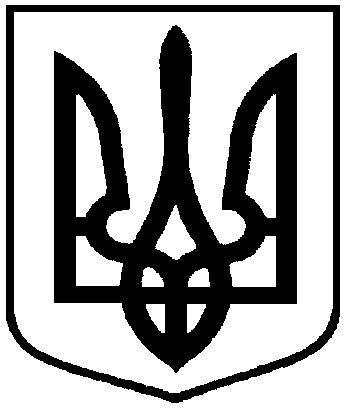 від 31 березня 2020 року № 6686 - МРм. СумиПро внесення змін до рішення Сумської міської ради від 19 грудня 2018 року           № 4333 - МР «Про затвердження комплексної Програми Cумської міської об'єднаної територіальної громади «Охорона здоров'я» на 2019-2021 роки» (зі змінами)В.о. начальника відділу охорони здоров’я Сумської міської радиО.Ю.ЧумаченкоО.Ю.ЧумаченкоЗаступник міського голови з питань діяльності виконавчих органів радиМ.О. ГалицькийМ.О. ГалицькийДиректор департаменту фінансів, економіки та інвестицій Сумської міської радиС.А. ЛиповаС.А. ЛиповаНачальник правового управлінняО.В. ЧайченкоО.В. ЧайченкоСекретар Сумської міської радиА.В. БарановА.В. Баранов